Об утверждении муниципальной программы Тумаковского сельсовета Ирбейского района Красноярского края «Обеспечение комплекса условий для благоприятной жизненной среды населения Тумаковского сельсовета на 2023-2025 годы».В соответствии со статьей 179 Бюджетного кодекса Российской Федерации, постановлением администрации Тумаковского сельсовета Ирбейского района Красноярского края от 13.11.2013 года № 45-пг «Об утверждении порядка принятия решений о разработке муниципальных программ Тумаковского сельсовета Ирбейского района Красноярского края, их формирования и реализации», ПОСТАНОВЛЯЮ: 1. Утвердить муниципальную программу Тумаковского сельсовета Ирбейского района Красноярского края «Обеспечение комплекса условий для благоприятной жизненной среды населения Тумаковского сельсовета на 2023-2025 годы» в новой редакции (прилагается).2. Опубликовать постановление в информационном бюллетене «Тумаковский вестник» и на официальном сайте администрации Тумаковского сельсовета (http://tumakovo.bdu.su).3. Контроль за выполнением постановления возложить на Попову Т.А., главного бухгалтера администрации Тумаковского сельсовета.4. Постановление вступает в силу в день, следующий за днем его официального опубликования в информационном бюллетене «Тумаковский вестник и применяется к правоотношениям, возникшим с 1 января 2023 года.Глава сельсовета                                                                               С.А. Криштоп УТВЕРЖДЕНАпостановлением администрацииТумаковского сельсоветаот 21.12.2022. № 55-пгПаспорт муниципальной программы2. Характеристика текущего состояния и анализ социальных, финансово-экономических и прочих рисков реализации мероприятий программыМуниципальное образование Тумаковский сельсовет расположен в 215 км от г. Красноярска и в 35 км от районного центра с. Ирбейское. Территория  муниципального образования составляет 16660 га. Численность постоянного населения территории на 01.01.2022 год составляет 709 человек. Природно-климатические условия Тумаковского сельсовета, его географическое положение и рельеф создают относительно благоприятные предпосылки для проведения работ по благоустройству территорий, развитию инженерной инфраструктуры населенных пунктов.  В целях реализации положений Федерального закона от 06.10.2003 №131-ФЗ «Об общих принципах организации местного самоуправления в Российской Федерации», органы местного самоуправления должны в полной мере и своевременно исполнять закрепленные полномочия, т.е. решать вопросы местного значения. Основная часть вопросов местного значения направлена на обеспечение населения необходимыми социальными услугами и формирование комфортной жизненной среды.В ходе исполнения возложенных полномочий органами местного самоуправления по вопросам местного значения муниципальных образований Бюджетным кодексом Российской Федерации определен перечень налоговых и неналоговых доходов, зачисляемых в бюджеты муниципальных образований, а также предусмотрен механизм оказания финансовой помощи из бюджета субъекта Российской Федерации в целях выравнивания уровня бюджетной обеспеченности муниципальных образований.Отрицательные тенденции при реализации полномочий по решению вопросов местного значения  обусловлены наличием следующих факторов:1) затруднением возможности проведения комплексных мероприятий по  благоустройству, в связи с отсутствием штата рабочих по благоустройству, занимающегося вопросами уличного освещения, водоснабжения и др.;2) низкой оснащенности и готовности служб сельсовета  к оперативному реагированию при возникновении ЧС;3) низкий уровень качества автомобильных дорог общего пользования местного значения;4) высокий уровень изношенности жилищно-коммунального хозяйства в границах сельсовета;Анализируя ситуацию, можно сказать, что многие причины  влияют на положение дел в благоустройстве и, прежде всего, отсутствие штата рабочих по благоустройству, недостаточное участие в этой работе жителей муниципального образования, учащихся, трудящихся предприятий, недостаток средств, определяемых ежегодно бюджетом поселения. Медленно внедряется практика благоустройства территории на основе договорных отношений с организациями различных форм собственности. Благоустройство  населенных пунктов поселения не отвечает современным требованиям, хотя в последние годы администрация сельсовета  проводила целенаправленную работу по благоустройству.Исходя из опыта, считаем, что стройный комплексный подход к системе благоустройства дает возможность добиться каких-либо значимых результатов в обеспечении комфортных условий для деятельности и отдыха жителей поселения. Важна четкая согласованность действий администрации Тумаковского сельсовета и предприятий, обеспечивающих жизнедеятельность поселения. Таким образом, требуется участие и взаимодействие органов местного самоуправления с привлечением населения, предприятий и организаций, наличия финансирования с привлечением источников всех уровней. Первостепенным значением в обеспечении комфортных условий для деятельности и отдыха жителей поселения является создание условий по защите жизни и здоровья граждан. Значимость планируемых программных мероприятий заключается в том, что они направлены на обеспечение безопасности всех жителей сельсовета, т.к. на территории муниципального образования Тумаковский сельсовет сохраняется уровень природных и техногенных угроз. Это обусловлено сильным износом основных производственных фондов в системах жизнеобеспечения населения, преобладающей деревянной застройкой населенных пунктов, экстремальными природно-климатическими условиями территории муниципального образования. Следовательно, решение проблемы обеспечения пожарной безопасности - это задача всех уровней власти и органов местного самоуправления. Для ее решения необходимо создать условия для обеспечения защиты от пожаров жизни, здоровья, имущества жителей сельсовета, имущества организаций, а также координировать усилия государственной противопожарной службы органов местного самоуправления при ее решении.Значимость деятельности в сфере ГО и ЧС вызвана также наличием факта уязвимости в диверсионно-террористическом отношении учреждений социальной сферы (образования, здравоохранения, культуры, связи, торговли), объектов жизнеобеспечения населения, инженерной инфраструктуры (водозаборы, водораспределительные сети, дороги).Ежегодный рост числа ЧС и гибели в них людей, возрастающий материальный ущерб от различных видов происшествий, возросшая несогласованность в работе различных структур, привлекаемых для ликвидации ЧС, еще раз подтверждают важность вопроса и требуют немедленного решения.   В связи с этим необходимый уровень координации действий и концентрации ресурсов при их решении может быть достигнут только при использовании программно-целевых методов, а повышение уровня безопасности жизнедеятельности населения может быть обеспечено путем реализации основных направлений. К числу которых относятся:совершенствование нормативных правовых и организационных основ управления в области повышения защищенности населения от угроз чрезвычайных ситуаций,развитие материально-технической оснащенности сил и средств, необходимых при ликвидации чрезвычайных ситуаций и пожаров, соблюдение требований пожарной безопасности в организациях и учреждениях, особенно на объектах с длительным массовым пребыванием людей (объекты образования, здравоохранения и культуры), распространение культуры интернационализма. Создание комфортной среды для проживания населения впрямую зависит от состояния дорожной сети, т.к. хорошее состояние дорожной сети есть необходимое условие успешного развития экономики поселения и улучшения условий жизни населения. Сложная обстановка с аварийностью и наличие тенденций к дальнейшему ухудшению ситуации во многом объясняются следующими причинами:постоянно возрастающей мобильностью населения;уменьшением перевозок общественным транспортом и увеличениемперевозок личным транспортом;нарастающей диспропорцией между количеством автомобилей и состоянием улично-дорожной сети.Решение проблемы обеспечения безопасности дорожного движения относится к наиболее приоритетным задачам развития страны, что подчеркнул в своем Послании Президент Российской Федерации В.В. Путин Федеральному Собранию Российской Федерации.В существующих условиях необходимо адекватное реагирование государства на сложившуюся ситуацию с аварийностью на автотранспорте путем принятия действенных и неотложных мер по совершенствованию системы управления в области обеспечения безопасности дорожного движения.Соответственно одной из приоритетных проблем поселения является состояние автомобильных дорог, расположенных на территории населенных пунктов. Основу уличной дорожной сети Тумаковского сельсовета составляют внутри поселковые дороги 22,25 км. Внутрипоселковая улично-дорожная сеть имеет гравийно-песчаное покрытие и состояние их не везде соответствует нормативным требованиям по безопасности дорожного движения.Значительная часть автомобильных дорог поселения имеет высокую степень износа и практически исчерпала пропускную способность. Центральные улицы находятся в удовлетворительном состоянии, проводился только ямочный ремонт дорог.Выполнение работ по ремонту и содержанию дорог является одним из важнейших условий обеспечения их сохранности, повышения безопасности движения. Необходимо комплексно подойти к развитию автомобильных дорог общего пользования местного значения, технических средств организации дорожного движения, обеспечить их согласованное развитие и функционирование, соответственно, более эффективное использование финансовых и материальных ресурсов. Процесс совершенствования улично-дорожной сети окажет существенное влияние на социально-экономическое развитие Тумаковского сельсовета.В ходе реализации программы для достижения эффективности работ по ремонту улично-дорожной сети необходимо обеспечить преимущество современным, в том числе ресурсосберегающим и экологическим технологиям ведения ремонтных работ. Актуальность данного вопроса  обусловлена как социальными, так и экономическими факторами и направлена на повышение эффективности работ по благоустройству территорий и создание комфортной среды проживания.При решении задач социально-экономического развития муниципального образования важной составляющей является муниципальная собственность сельсовета, в которую входят здание сельсовета и два сельских клуба, на правах оперативного управления – водонапорные сети и сооружения, более ста квартирВ 2 населенных пунктах сельсовета отсутствует система централизованного водоснабжения. Сегодня уровень износа инженерных коммуникаций сельсовета составляет 75 и более процентов, что вызывает высокую аварийность сетей, низкий коэффициент полезного действия мощностей и большие потери энергоносителей. Более половины основных фондов жилищно-коммунального хозяйства отслужили свой срок полностью.  Изменение экологической ситуации в результате развития промышленности, транспорта, других сфер жизнедеятельности человека заставляют не только задуматься об этом, но и активно действовать, чтобы сохранить благоприятное природное окружение для наших потомков и сделать все возможное для сохранения и разумного использования природного наследия.В связи с несоответствием действующему законодательству, необходима разработка предложений по улучшению экологического состояния источников питьевого водоснабжения, расположенных на территории Тумаковского сельсовета.В условиях ограниченности финансовых ресурсов органы местного самоуправления вынуждены заниматься решением текущих задач, откладывая на перспективу улучшение материально-технического состояния муниципального имущества, проведение работ по благоустройству, строительство и ремонт дорог местного значения. Эффективное выполнение выше обозначенных проблем и реализация полномочий, закрепленных за муниципальным образованием планируется на базе муниципальной программы Тумаковского сельсовета «Обеспечение комплекса условий для благоприятной жизненной среды населения Тумаковского сельсовета» на 2023  2025 годы (далее – муниципальная программа).Программа призвана обеспечить внедрение системной практики деятельности органов местного самоуправления. Невозможность решения вопросов местного значения без использования программно-целевого метода обусловлена рядом объективных причин:многообразием, сложностью и масштабностью задач органов местного самоуправления при реализации закрепленных за ними полномочий и вопросов местного значения; выполнением муниципальных услуг органами местного самоуправления;  необходимостью разработки и реализации комплекса мероприятий, согласованных по целям, ресурсам, срокам выполнения;объективной необходимостью продолжения положительных тенденций, сформировавшихся в ходе реализации программных мероприятий 
в предшествующие годы.Применение программно-целевого метода позволит обеспечить комплексное решение острых вопросов на основе:определения целей, задач, комплекса мероприятий и запланированных результатов;концентрации ресурсов на реализации мероприятий, соответствующих приоритетным целям и задачам сохранения, способствующим повышению качества жизни населения территории.Применение программно-целевого подхода сопряжено с определенными рисками: в процессе реализации программы возможно выявление отклонений в достижении промежуточных социально-экономических результатов. В целях управления указанным риском предусматривается ежегодная корректировка индикаторов и показателей программы, а также перераспределение объемов финансирования, в зависимости от динамики и темпов достижения поставленных целей, изменений во внешней среде.Приоритеты социально-экономического развития, описание основных целей и задач программыВ соответствии с Федеральным законом от 06.10.2003 № 131-ФЗ «Об общих принципах организации местного самоуправления в Российской Федерации», администрация сельсовета осуществляет полномочия по решению вопросов местного значения относящихся к ее компетенции, а также осуществления отдельных государственных полномочий, переданных  федеральными законами и законами края.Большая часть вопросов местного значения направлена на обеспечение населения необходимыми социальными услугами и формирование комфортной среды обитания человека. В настоящее время органы местного самоуправления края при реализации полномочий по решению вопросов местного значения столкнулись с рядом проблем, среди которых наиболее актуальными являются:1) высокий уровень изношенности муниципального имущества;2) ненадлежащее состояние объектов благоустройства, уличного освещения, недостаточное озеленение улиц в муниципальных образованиях;3) высокая доля муниципальных дорог и сооружений на них, находящихся в аварийном состоянии;4) несоответствие муниципальных учреждений современным санитарно-эпидемиологическим и противопожарным требованиям;Несмотря на содействие развитию местного самоуправления, которое  определено одним из важнейших принципов деятельности органов государственной власти субъекта Российской Федерации Федеральным законом от 06.10.1999 №184-ФЗ «Об общих принципах организации законодательных (представительных) и исполнительных органов государственной власти субъектов Российской Федерации», ряд этих проблем носят системный характер.Приоритетом Программы является создание условий для качественного оказания услуг органов местного самоуправления по регулированию вопросов, решение которых возложено на администрацию сельсовета, в том числе повышение качества  муниципального управления, а значит содействие повышению комфортности условий жизнедеятельности населения.Целью Программы является создание условий, способствующих безопасному и комфортному проживанию жителей на территории Тумаковского сельсовета.Для достижения поставленной цели необходимо решение следующих задач муниципальной программы:  1. Создание условий для повышения уровня комплексного благоустройства. Для решения указанной задачи предусматривается выполнение подпрограммы 1.2. Обеспечение безопасности жизнедеятельности населения муниципального образования Тумаковский сельсовет. Для решения указанной задачи предусматривается выполнение подпрограммы 2.3. Сохранность, содержание и ремонт существующей улично-дорожной сети, улучшение их транспортно-эксплуатационного состояния для обеспечения безопасности дорожного движения. Для решения указанной задачи предусматривается выполнение подпрограммы 3.4. Оздоровление санитарной экологической обстановки за счет  обеспечения населения сельсовета питьевой водой нормативного качества, улучшение на этой основе состояния здоровья населения. Для решения указанной задачи предусматривается выполнение подпрограммы 4.Оценить достижение цели и задач Программы позволят целевые показатели.Механизм реализации отдельных мероприятий муниципальной программыРешение задач Программы достигается реализацией подпрограмм и отдельного мероприятия Программы. Управление реализацией муниципальной Подпрограммой осуществляет исполнитель Подпрограммы – Администрация Тумаковского сельсовета Ирбейского района Красноярского края.Исполнитель муниципальный Подпрограммы несет ответственность за реализацию Подпрограммы, уточняет сроки реализации мероприятий Подпрограммы и объемы их финансирования.Исполнителем муниципальной Подпрограммы выполняются отчеты о ходе работы по реализации Программы по результатам за год и весь период действия Программы. Отчеты готовит администрация Тумаковского сельсовета с периодичностью, по форме и в сроки, установленные в соответствии с порядком, утвержденным постановлением администрации Тумаковского сельсовета от 26.08.2013 № 33-пг «Об утверждении Порядка разработки, реализации и оценки эффективности муниципальных программ Тумаковского сельсовета».Контроль за реализацией Подпрограммы осуществляется Администрацией Тумаковского сельсовета. Контроль за ходом Подпрограммы осуществляется в соответствии с решением Тумаковского сельского Совета депутатов от 13.11.2013 № 151 «Об утверждении Положения о бюджетном процессе в Администрации Тумаковского сельсовета».Организационные, экономические и правовые механизмы, необходимые для эффективной реализации мероприятий подпрограмм, представлены 
в подпрограммах Программы. Прогноз конечных результатов муниципальной программыПрогноз достижения обозначенной Программой цели должен отражать как активизацию вовлечения муниципальным образованием граждан в решение вопросов местного значения, так и улучшение качества предоставления муниципальных услуг, повышение уровня качества жизни населения.Результатом ее реализации станет создание правовых, финансовых и материально-технических условий, способствующих предотвращению дальнейшего ухудшения социально-экономической ситуации в сельских поселениях, повышению доступности оказания государственных и муниципальных услуг.1. Доля реконструированной протяженности освещенных частей проездов, улиц, к общей протяженности улиц, проездов, на конец года.2. Доля реконструированной протяженности ограждения кладбищ.3. Доля граждан, привлеченных к временным общественным работам по благоустройству.4. Процент повышения эстетического состояния парков и скверов.5. Доля предприятий и организаций поселения, привлеченных к работам по благоустройству.6. Процент населения, которым оказано содействие в сборе и вывозе мусора.7. Доля физических лиц, привлеченных в благоустройстве территории.8. Количество изданных нормативных правовых актов в области планирования, реализации мероприятий защиты населения от ЧС и гражданской обороны на муниципальном и объектовом уровнях.9. Процент выполнения плана мероприятий по первичным мерам пожарной безопасности.10. Процент охвата населения при проведении профилактики терроризма и экстремизма.  11. Доля затрат на содержание автомобильных дорог сельсовета от расходов местного бюджета.12. Процент отремонтированных внутри поселенческих дорог сельсовета от общей протяженности.Перечень целевых показателей и показателей результативности Программы с расшифровкой плановых значений по годам ее реализации представлены в приложении 1 к Программе, значения целевых показателей на долгосрочный период представлены в приложении 2 к Программе. 6. Перечень подпрограмм и мероприятий с указанием сроков их реализации и ожидаемых результатовДля достижения цели и задач Программы, направленных на создание условий, способствующих безопасному и комфортному проживанию жителей на территории Тумаковского сельсовета в Программу включены 4 подпрограммы:Подпрограмма 1 «Стабилизирование системы комплексного благоустройства на территории Тумаковского сельсовета».Подпрограмма 2 «Сохранение дорожно-транспортной инфраструктуры в границах сельсовета».Подпрограмма 3 «Стабилизирование экологической обстановки, способствующей укреплению здоровья населения, развитие массовой физической культуры и спорта»Подпрограмма 4 «Осуществление комплекса мероприятий по гражданской обороне, защите и безопасности населения. Участие в обеспечении первичных мер пожарной безопасности в границах населенных пунктов поселения»Срок реализации программных мероприятий: 2023-2025 годы.Реализация мероприятий подпрограмм позволит достичь 
в 2023 - 2025 годах следующих результатов:1) по подпрограмме 1 «Стабилизирование системы комплексного благоустройства на территории Тумаковского сельсовета»: замена оборудования объектов наружного освещения на 3 улицах;демонтаж и монтаж ограждения кладбищ;доля граждан, привлеченных к оплачиваемым работам по благоустройству (1% ежегодно);покраска ограждения парков и скверов;организация взаимодействия между администрацией и предприятиями с целью выполнения очистки и обустройства подъездных путей к площадкам ТБО;установление мусорных контейнеров в количестве 60 штук;организация взаимодействия между администрацией и физическими, юридическими лицами с целью уборки прилегающей территории;стимулирование населения при проведении конкурсов по благоустройству;организация сбора, вывоза бытовых отходов и мусора с улиц населенных пунктов.2) по подпрограмме 2 «Сохранение дорожно-транспортной               инфраструктуры в границах сельсовета»:повышение уровня содержания сети автомобильных дорог; совершенствование условий движения на автомобильных дорогах,  снижение износа автотранспорта, снижения аварийности на дорогах.3) по подпрограмме 3 «Стабилизирование экологической обстановки, способствующей укреплению здоровья населения, развитие массовой физической культуры и спорта»:снижение доли аварийности водопроводных сетей; строительство водозаборной башни в д.Хомутово;снижение степени негативного воздействия на водные объекты.4) по подпрограмме 4 «Осуществление комплекса мероприятий по гражданской обороне, защите и безопасности населения. Участие в обеспечении первичных мер пожарной безопасности в границах населенных пунктов поселения»:повышение защищенности от пожаров соцобъектов и населения территории, оказание материального стимулирования личного состава  добровольных пожарных;создание условий, обеспечивающих безопасность жизнедеятельностинаселения;информирование населения о правилах поведения и действиях в ЧС и при угрозе терроризма и экстремизма.7. Информация о распределении планируемых расходов по мероприятиям муниципальной программыИнформация о распределении планируемых расходов по подпрограммам и мероприятиям подпрограмм, отдельному мероприятию Программы с указанием главных распорядителей средств местного, районного и краевого бюджета по годам реализации Программы представлена в приложении 1 к Программе.8. Информация об объеме бюджетных ассигнований, направленных на реализацию муниципальной программыВ рамках реализации мероприятий муниципальной программы предусмотрена разработка проектов по благоустройству и дорогам.9. Информация об объеме бюджетных ассигнований, направленных на реализацию муниципальной программыФинансирование программы осуществляется в пределах средств, утвержденных решением Тумаковского сельского Совета депутатов о бюджете Тумаковского сельсовета на очередной финансовый год и плановый период.Объемы финансирования программы уточняются ежегодно при утверждении бюджета Тумаковского сельсовета на очередной год.Реализация программы осуществляется за счет средств местного бюджета, формируемых за счет поступающих в местный бюджет в соответствии с бюджетным законодательством средств районного бюджета.Объем финансирования, необходимый для реализации мероприятий программы, составляет 4140791 рубль, в том числе по годам: 2023 год – 1377927 рублей;2024 год – 1370732 рубля;2025 год – 1392132 рубля.Из них: 1) для реализации подпрограммы 1 «Стабилизирование системы комплексного благоустройства на территории Тумаковского сельсовета» -1649178 рублей, в том числе по годам:2023 год - 549726 рублей2024 год – 549726 рублей2025 год – 549726 рублей.2) для реализации подпрограммы 2 «Сохранение дорожно-транспортной               инфраструктуры в границах сельсовета» - 1867400 рублей, в том числе по годам:2023 год – 602000 рублей;2024 год – 622000 рублей;2025 год – 643400 рублей.3) для реализации подпрограммы 3«Стабилизирование экологической обстановки, способствующей укреплению здоровья населения, развитие массовой физической культуры и спорта» - 64260 рублей, в том числе по годам:2023 год – 21420 рублей;2024 год – 21420 рублей;2025 год - 21420 рублей.4) для реализации подпрограммы 4 «Осуществление комплекса мероприятий по гражданской обороне, защите и безопасности населения. Участие в обеспечении первичных мер пожарной безопасности в границах населенных пунктов поселения» - 559953 рубля, в том числе по годам:2023 год – 204781 рубль;2024 год – 177586 рублей;2025 год- 177586 рублей.Мероприятия программы и объемы их финансирования подлежат ежегодной корректировке.Информационное обеспечение программы осуществляется посредством освещения целей, задач и механизмов настоящей программы в средствах массовой информации.Приложение № 1 к Паспорту муниципальной программы Тумаковского сельсовета«Обеспечение комплекса условий для благоприятной жизненной среды населения Тумаковского сельсовета» на 2023 - 2025 годыЦели, целевые показатели, задачи, показатели результативности Приложение 2к  Паспорту муниципальной программы «Обеспечение комплекса условий для благоприятной жизненной среды населения Тумаковского сельсовета» на 2023 - 2025 годыЦелевые показатели на долгосрочный период 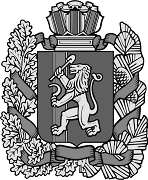 АДМИНИСТРАЦИЯ  ТУМАКОВСКОГО СЕЛЬСОВЕТАИРБЕЙСКОГО РАЙОНА КРАСНОЯРСКОГО КРАЯАДМИНИСТРАЦИЯ  ТУМАКОВСКОГО СЕЛЬСОВЕТАИРБЕЙСКОГО РАЙОНА КРАСНОЯРСКОГО КРАЯАДМИНИСТРАЦИЯ  ТУМАКОВСКОГО СЕЛЬСОВЕТАИРБЕЙСКОГО РАЙОНА КРАСНОЯРСКОГО КРАЯАДМИНИСТРАЦИЯ  ТУМАКОВСКОГО СЕЛЬСОВЕТАИРБЕЙСКОГО РАЙОНА КРАСНОЯРСКОГО КРАЯАДМИНИСТРАЦИЯ  ТУМАКОВСКОГО СЕЛЬСОВЕТАИРБЕЙСКОГО РАЙОНА КРАСНОЯРСКОГО КРАЯАДМИНИСТРАЦИЯ  ТУМАКОВСКОГО СЕЛЬСОВЕТАИРБЕЙСКОГО РАЙОНА КРАСНОЯРСКОГО КРАЯАДМИНИСТРАЦИЯ  ТУМАКОВСКОГО СЕЛЬСОВЕТАИРБЕЙСКОГО РАЙОНА КРАСНОЯРСКОГО КРАЯАДМИНИСТРАЦИЯ  ТУМАКОВСКОГО СЕЛЬСОВЕТАИРБЕЙСКОГО РАЙОНА КРАСНОЯРСКОГО КРАЯАДМИНИСТРАЦИЯ  ТУМАКОВСКОГО СЕЛЬСОВЕТАИРБЕЙСКОГО РАЙОНА КРАСНОЯРСКОГО КРАЯАДМИНИСТРАЦИЯ  ТУМАКОВСКОГО СЕЛЬСОВЕТАИРБЕЙСКОГО РАЙОНА КРАСНОЯРСКОГО КРАЯПОСТАНОВЛЕНИЕ ПОСТАНОВЛЕНИЕ ПОСТАНОВЛЕНИЕ ПОСТАНОВЛЕНИЕ ПОСТАНОВЛЕНИЕ ПОСТАНОВЛЕНИЕ ПОСТАНОВЛЕНИЕ ПОСТАНОВЛЕНИЕ ПОСТАНОВЛЕНИЕ ПОСТАНОВЛЕНИЕ 21.12.202221.12.202221.12.202221.12.2022с. Тумаковос. Тумаково     №  55-пг     №  55-пгНаименование муниципальной программыНаименование муниципальной программыОбеспечение комплекса условий для благоприятной жизненной среды населения Тумаковского сельсовета (далее – муниципальная программа)Обеспечение комплекса условий для благоприятной жизненной среды населения Тумаковского сельсовета (далее – муниципальная программа)Основания для разработки муниципальной программыОснования для разработки муниципальной программы1) статья 179 Бюджетного кодекса Российской Федерации; 2) постановление администрации Тумаковского сельсовета от 26.08.2013 № 33-пг «Об утверждении Порядка разработки, реализации и оценки эффективности муниципальных программ Тумаковского сельсовета»;3) постановление администрации Тумаковского сельсовета от 13.11.2013 № 44-пг «О внесении изменений в приложение к постановлению администрации Тумаковского сельсовета от 30.08.2013 № 36-пг «Об утверждении Перечня муниципальных Программ Тумаковского сельсовета»;4) Устав Тумаковского сельсовета Ирбейского района Красноярского края.1) статья 179 Бюджетного кодекса Российской Федерации; 2) постановление администрации Тумаковского сельсовета от 26.08.2013 № 33-пг «Об утверждении Порядка разработки, реализации и оценки эффективности муниципальных программ Тумаковского сельсовета»;3) постановление администрации Тумаковского сельсовета от 13.11.2013 № 44-пг «О внесении изменений в приложение к постановлению администрации Тумаковского сельсовета от 30.08.2013 № 36-пг «Об утверждении Перечня муниципальных Программ Тумаковского сельсовета»;4) Устав Тумаковского сельсовета Ирбейского района Красноярского края.Ответственный исполнитель муниципальной программыОтветственный исполнитель муниципальной программыАдминистрация Тумаковского сельсовета Ирбейского района Красноярского краяАдминистрация Тумаковского сельсовета Ирбейского района Красноярского краяПеречень подпрограмм и отдельных мероприятий муниципальной программы Перечень подпрограмм и отдельных мероприятий муниципальной программы Подпрограмма 1 «Стабилизирование системы комплексного благоустройства на территории Тумаковского сельсовета».Подпрограмма 2 «Сохранение дорожно-транспортной инфраструктуры в границах сельсовета».Подпрограмма 3 «Стабилизирование экологической обстановки, способствующей укреплению здоровья населения, развитию массовой физической культуры и спорта». Подпрограмма 4 «Осуществление комплекса мероприятий по гражданской обороне, защите и безопасности населения. Участие в обеспечении первичных мер пожарной безопасности в границах населенных пунктов поселения».Подпрограмма 1 «Стабилизирование системы комплексного благоустройства на территории Тумаковского сельсовета».Подпрограмма 2 «Сохранение дорожно-транспортной инфраструктуры в границах сельсовета».Подпрограмма 3 «Стабилизирование экологической обстановки, способствующей укреплению здоровья населения, развитию массовой физической культуры и спорта». Подпрограмма 4 «Осуществление комплекса мероприятий по гражданской обороне, защите и безопасности населения. Участие в обеспечении первичных мер пожарной безопасности в границах населенных пунктов поселения».Цель муниципальной программыЦель муниципальной программыСоздание условий, способствующих безопасному и комфортному проживанию жителей на территории Тумаковского сельсоветаСоздание условий, способствующих безопасному и комфортному проживанию жителей на территории Тумаковского сельсоветаЗадачи муниципальной программы Задачи муниципальной программы 1.Создание условий для повышения уровня комплексного благоустройства.2.Обеспечение безопасности жизнедеятельности населения муниципального образования Тумаковский сельсовет.3. Сохранность, содержание и ремонт существующей улично-дорожной сети, улучшение их транспортно-эксплуатационного состояния для обеспечения безопасности дорожного движения.  4. Оздоровление санитарной экологической обстановки, за счет обеспечения населения сельсовета питьевой водой нормативного качества, улучшение на этой основе состояния здоровья населения.1.Создание условий для повышения уровня комплексного благоустройства.2.Обеспечение безопасности жизнедеятельности населения муниципального образования Тумаковский сельсовет.3. Сохранность, содержание и ремонт существующей улично-дорожной сети, улучшение их транспортно-эксплуатационного состояния для обеспечения безопасности дорожного движения.  4. Оздоровление санитарной экологической обстановки, за счет обеспечения населения сельсовета питьевой водой нормативного качества, улучшение на этой основе состояния здоровья населения.Срокиреализации муниципальной программыСрокиреализации муниципальной программы2023−2025 годы2023−2025 годыЦелевые показатели и показатели результативности муниципальной программыприведены в приложении 1 к паспорту муниципальной программыприведены в приложении 1 к паспорту муниципальной программыЗначение целевых показателей муниципальной программы на долгосрочный периодприведены в приложениях 2,3 к паспорту муниципальной программыприведены в приложениях 2,3 к паспорту муниципальной программыРесурсное обеспечение муниципальной программыобщий объем бюджетных ассигнований на реализацию муниципальной программы составляет 4140791  рубль.Объем финансирования по годам реализации муниципальной программы:2023 год – 1377927 рублей; 2024 год -  1370732 рубля;2025 год – 1392132 рубля.общий объем бюджетных ассигнований на реализацию муниципальной программы составляет 4140791  рубль.Объем финансирования по годам реализации муниципальной программы:2023 год – 1377927 рублей; 2024 год -  1370732 рубля;2025 год – 1392132 рубля.№  
п/пЦели, задачи, показатели 
Единица
измере-нияВес показателя 
Источник 
информации2023 год2024 год2025 годКоличество мероприятий, проведённых органами местного самоуправления по благоустройству территории сельсоветаЕд.xГодовой отчёт  администрации Тумаковского  сельсовета555Доля приведённых в нормативное состояние автомобильных дорог местного значения и инженерных сооружений на них к общей протяжённости дорог сельсовета%xГодовой отчёт  администрации Тумаковского  сельсовета0,51,01,5Число пострадавших от чрезвычайных ситуаций природного и техногенного характераЕд.xГодовой отчёт  администрации Тумаковского  сельсовета0001.1Доля граждан, привлеченных к работам по благоустройству, от общего числа граждан, проживающих в муниципальном образовании     %XАдминистрация Тумаковского сельсовета Ирбейского района Красноярского края5,05,05,01.3Доля мест захоронения, находящихся в надлежащем состоянии к общему числу мест захоронения%XАдминистрация Тумаковского сельсовета Ирбейского района Красноярского края100%100%100%1.4Количество расчищенных  несанкционированных свалокед.XАдминистрация Тумаковского сельсовета Ирбейского района Красноярского края2222.1.Протяженность автомобильных дорог общего пользования местного значения, работы по содержанию которых выполняются в объеме действующих нормативов (допустимый уровень) и их удельный вес в общей протяженности автомобильных дорог, на которых производится комплекс работ по содержанию%XАдминистрация Тумаковского сельсовета Ирбейского района Красноярского края22,2522,2522,252.2Доля протяженности автомобильных дорог общего пользования местного  значения, на которой проведены работы по ремонту и капитальному ремонту в общей протяженности сети%XАдминистрация Тумаковского сельсовета Ирбейского района Красноярского края22,2522,2522,254.1.Снижение числа пострадавших от чрезвычайных ситуаций природного и техногенного характера;%XАдминистрация Тумаковского сельсовета Ирбейского района Красноярского края000№п/пЦели, целевые показателиЕдиницаизмерения№п/пЦели, целевые показателиЕдиницаизмерения2023 год2024 год2025 год1.Охват населения качественным и доступным предоставлением муниципальных услуг от общей численности населения сельсовета%100100100Приложение 3к  муниципальной программе Тумаковского сельсовета Ирбейского района Красноярского края«Обеспечение комплекса условий для благоприятной жизненной среды населения Тумаковского сельсовета  на 2023-2025 годы»Приложение 3к  муниципальной программе Тумаковского сельсовета Ирбейского района Красноярского края«Обеспечение комплекса условий для благоприятной жизненной среды населения Тумаковского сельсовета  на 2023-2025 годы»Приложение 3к  муниципальной программе Тумаковского сельсовета Ирбейского района Красноярского края«Обеспечение комплекса условий для благоприятной жизненной среды населения Тумаковского сельсовета  на 2023-2025 годы»Приложение 3к  муниципальной программе Тумаковского сельсовета Ирбейского района Красноярского края«Обеспечение комплекса условий для благоприятной жизненной среды населения Тумаковского сельсовета  на 2023-2025 годы»Приложение 3к  муниципальной программе Тумаковского сельсовета Ирбейского района Красноярского края«Обеспечение комплекса условий для благоприятной жизненной среды населения Тумаковского сельсовета  на 2023-2025 годы»Распределение планируемых расходов за счет средств краевого бюджета по мероприятиям и подпрограммам Муниципальной программы «Обеспечение комплекса условий для благоприятной жизненной среды населения Тумаковского сельсовета  на 2023-2025 годыРаспределение планируемых расходов за счет средств краевого бюджета по мероприятиям и подпрограммам Муниципальной программы «Обеспечение комплекса условий для благоприятной жизненной среды населения Тумаковского сельсовета  на 2023-2025 годыРаспределение планируемых расходов за счет средств краевого бюджета по мероприятиям и подпрограммам Муниципальной программы «Обеспечение комплекса условий для благоприятной жизненной среды населения Тумаковского сельсовета  на 2023-2025 годыРаспределение планируемых расходов за счет средств краевого бюджета по мероприятиям и подпрограммам Муниципальной программы «Обеспечение комплекса условий для благоприятной жизненной среды населения Тумаковского сельсовета  на 2023-2025 годыРаспределение планируемых расходов за счет средств краевого бюджета по мероприятиям и подпрограммам Муниципальной программы «Обеспечение комплекса условий для благоприятной жизненной среды населения Тумаковского сельсовета  на 2023-2025 годыРаспределение планируемых расходов за счет средств краевого бюджета по мероприятиям и подпрограммам Муниципальной программы «Обеспечение комплекса условий для благоприятной жизненной среды населения Тумаковского сельсовета  на 2023-2025 годыРаспределение планируемых расходов за счет средств краевого бюджета по мероприятиям и подпрограммам Муниципальной программы «Обеспечение комплекса условий для благоприятной жизненной среды населения Тумаковского сельсовета  на 2023-2025 годыРаспределение планируемых расходов за счет средств краевого бюджета по мероприятиям и подпрограммам Муниципальной программы «Обеспечение комплекса условий для благоприятной жизненной среды населения Тумаковского сельсовета  на 2023-2025 годыРаспределение планируемых расходов за счет средств краевого бюджета по мероприятиям и подпрограммам Муниципальной программы «Обеспечение комплекса условий для благоприятной жизненной среды населения Тумаковского сельсовета  на 2023-2025 годыРаспределение планируемых расходов за счет средств краевого бюджета по мероприятиям и подпрограммам Муниципальной программы «Обеспечение комплекса условий для благоприятной жизненной среды населения Тумаковского сельсовета  на 2023-2025 годыРаспределение планируемых расходов за счет средств краевого бюджета по мероприятиям и подпрограммам Муниципальной программы «Обеспечение комплекса условий для благоприятной жизненной среды населения Тумаковского сельсовета  на 2023-2025 годыРаспределение планируемых расходов за счет средств краевого бюджета по мероприятиям и подпрограммам Муниципальной программы «Обеспечение комплекса условий для благоприятной жизненной среды населения Тумаковского сельсовета  на 2023-2025 годыРаспределение планируемых расходов за счет средств краевого бюджета по мероприятиям и подпрограммам Муниципальной программы «Обеспечение комплекса условий для благоприятной жизненной среды населения Тумаковского сельсовета  на 2023-2025 годыРаспределение планируемых расходов за счет средств краевого бюджета по мероприятиям и подпрограммам Муниципальной программы «Обеспечение комплекса условий для благоприятной жизненной среды населения Тумаковского сельсовета  на 2023-2025 годыСтатус (муниципальная программа, подпрограмма) Статус (муниципальная программа, подпрограмма) Наименование государственной программы, подпрограммыНаименование ГРБСКод бюджетной классификацииКод бюджетной классификацииКод бюджетной классификацииКод бюджетной классификацииКод бюджетной классификацииКод бюджетной классификацииРасходы, (тыс. руб.)Расходы, (тыс. руб.)Расходы, (тыс. руб.)ГРБСРзПрЦСРВР202320242025Итого на 2023-2025годыМуниципальная программа Муниципальная программа Обеспечение комплекса условий для благоприятной жизненной среды населения Тумаковского сельсовета всего расходные обязательства по Программехххххх1 377,91 370,71 392,14 140,7в том числе по ГРБС:администрация Тумаковского сельсовета Ирбейского района Красноярского края843ххххх1 377,91 370,71 392,14 140,7Подпрограмма 1Подпрограмма 1«Стабилизирование системы комплексного благоустройства на территории Тумаковского сельсовета"всего расходные обязательства хххххх549,7549,7549,71 649,1в том числе по ГРБС:администрация Тумаковского сельсовета Ирбейского района Красноярского края84305030110060010244549,7549,7549,71 649,1Подпрограмма 2Подпрограмма 2«Сохранение дорожно-транспортной инфраструктуры в границах сельсовета»всего расходные обязательства хххххх602,0622,0643,41 867,4в том числе по ГРБС:администрация Тумаковского сельсовета Ирбейского района Красноярского края84304090120060020244602,0622,0643,41 867,4Подпрограмма 3Подпрограмма 3"Стабилизирование экологической обстановки, способствующей укреплению здоровья населения, развитию массовой физической культуры и спорта"всего расходные обязательства хххххх21,421,421,464,2в том числе по ГРБС:администрация Тумаковского сельсовета Ирбейского района Красноярского края8431102013009700024421,421,421,464,2Подпрограмма 4Подпрограмма 4"Осуществление комплекса мероприятий по гражданской обороне, защите и безопасности населения. Участие в обеспечении первичных мер пожарной безопасности в границах населенных пунктов поселения "всего расходные обязательства хххххх204,8177,6177,631,2в том числе по ГРБС:Администрация Тумаковского сельсовета Ирбейского района Красноярского края84303100140028100244204,8177,6177,6560,0